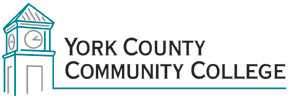 Assessment CommitteeTuesday, February 23, 201612:30 – 2:00 in the Community Board RoomPresent:					Absent:				Recorder:Stefanie Bourque, Chair			Margaret Wheeler			Joy LocherClaudette DupeeDianne FallonMaria NiswongerRita PerronAnnette TanguayMinutesCall to OrderBy StefanieApproval of agendaMotion by Claudette, seconded by Annette and approved.Approval of January 2016 minutesThere was a motion to approve by Maria with the following edits:  quotation marks around “weasel” and 3rd to last PP will edit to read “then read the paper with the rubric.”New BusinessOld BusinessDiscuss communication project phase 2Of the 20 fully online 200 level classes this spring, 8 have usable artifacts.  4 have an assignment deadline of April with the remaining 4 in May.  The committee agreed to have Stefanie collect and the committee will continue the project in fall 16.  The committee clarified that this is not a comparison study to the previous communication project: it is a more narrowly focused one.Review the ILO rubric on Information LiteracyThe committee discussed the difficulty with differentiating between the communication and info literacy rubric and reading the sample with the intended ILO as the focus.  The committee discussed that the assessors need not be experts in the topic to evaluate the validity and integrity of the sources.  The committee was directed to consider “Are the information sources here able to provide a good paper - not is the paper written well.”  There was discussion about student difficulty with in-text citations and what appeared to be patch writing.  The committee discussed whether the term “patch writing” would be an unfamiliar term to faculty if they were using the rubric.  The chair clarified that the sampling and norming process that would allow for that discussion:  the process would identify the term.The committee was satisfied with their comparisons of how they scored the samples and the overall use of the rubric.  The rubric was endorsed by a motion by Claudette, seconded by Dianne and passed.
Discussion on quantitative rubric The committee agreed for Stefanie to make the following edits:The word “argument” will be replaced by “purpose” throughout the rubric.Step Two, Row 4:  Solves calculations “(if applicable)”Step Two, Row 2, Ineffective:  Does not include numerical evidence, or “the data does or support the conclusions”Numerical evidence will be defined as “visual data such as statistics, charts, graphs, calculations, and tables.”Dianne will collect some samples from Jennifer Mallett.  Stefanie will send samples to the committee from samples previously collected.  She offered that an interesting question to think about is “How many students could include numerical evidence and do not?
AnnouncementsAdjournment	Dianne made a motion to adjourn, seconded by Claudette and passed.	